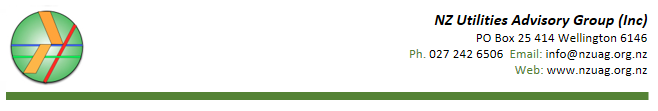 Application to Join NZUAG IncFor NZUAG use:Organisation name:Organisation name:Organisation name:Organisation name:Street Address:Street Address:Street Address:Street Address:Postal Address:Postal Address:Postal Address:Postal Address:Membership type (delete one):   FULL    /   ASSOCIATEMembership type (delete one):   FULL    /   ASSOCIATEMembership type (delete one):   FULL    /   ASSOCIATEMembership type (delete one):   FULL    /   ASSOCIATEIf FULL Membership circleBoth category and sectorCORRIDOR MANAGER:Govt Rail / Govt Roads / Local RoadsCORRIDOR MANAGER:Govt Rail / Govt Roads / Local RoadsUTILITY OPERATOR:Elect / Gas / Telecomms / WaterPRIMARY CONTACTPRIMARY CONTACTDEPUTY CONTACTDEPUTY CONTACTName:Name:Name:Name:Job Title:Job Title:Job Title:Job Title:Phone Landline:Phone Landline:Phone Landline:Phone Landline:Cell Phone:Cell Phone:Cell Phone:Cell Phone:Email:Email:Email:Email:Full Member Fee:  $2,000 plus GSTFull Member Fee:  $2,000 plus GSTAssociate Member Fee:  $500 plus GSTAssociate Member Fee:  $500 plus GSTAn invoice for payment of subscription will be sent following approval as a member.Purchase Order number (if applicable):An invoice for payment of subscription will be sent following approval as a member.Purchase Order number (if applicable):An invoice for payment of subscription will be sent following approval as a member.Purchase Order number (if applicable):An invoice for payment of subscription will be sent following approval as a member.Purchase Order number (if applicable):Membership Declaration:As a member of NZUAG Inc I undertake that my organisation will comply with its rules as outlined in the Constitution.I undertake that NZUAG will provide access to the Members Only section of the NZUAG website.  I undertake that my organisation will maintain confidentiality of access details.Membership Declaration:As a member of NZUAG Inc I undertake that my organisation will comply with its rules as outlined in the Constitution.I undertake that NZUAG will provide access to the Members Only section of the NZUAG website.  I undertake that my organisation will maintain confidentiality of access details.Membership Declaration:As a member of NZUAG Inc I undertake that my organisation will comply with its rules as outlined in the Constitution.I undertake that NZUAG will provide access to the Members Only section of the NZUAG website.  I undertake that my organisation will maintain confidentiality of access details.Membership Declaration:As a member of NZUAG Inc I undertake that my organisation will comply with its rules as outlined in the Constitution.I undertake that NZUAG will provide access to the Members Only section of the NZUAG website.  I undertake that my organisation will maintain confidentiality of access details.Signed:                                                                                            Date:Signed:                                                                                            Date:Signed:                                                                                            Date:Signed:                                                                                            Date:Name:Name:Name:Name:Job Title:Job Title:Job Title:Job Title:Date received:NZUAG Board consideration:Decision advised:Invoice number:                                     Date:Membership Database updated:Website listing updated: